Spoštovani starši, učenciKot vam je znano, bo na podlagi odloka vlade RS  od 19. do 23. 10.2020 pouk na OŠ potekal za učence od prvega do vključno petega razreda v prostorih šole. Z učenci od 6. do 9.razreda pa bomo izvajali pouk na daljavo.  Zato nekaj izhodišč za prihajajoči teden.Pomembna obvestila za učence in starše od 1. do vključno 5. razreda :V šolo lahko vstopajo le zdrave osebe: zaposleni, obiskovalci in učenci. Prosimo, da pri tem upoštevate naslednje:otrok v  zadnjih 14 dneh ni bil v stiku z osebo, pri kateri je bila potrjena okužba s                                 SARS-CoV-2.otroku ni bila odrejena karantena. v  zadnjih 10 dnevih zdravnik oz. epidemiološka služba ni priporočil  samoizolacije. Če  bi se pri otroku pojavili znaki/simptomi SARS-CoV-2. ali bo potrjena okužba s SARS-CoV-2 pri osebi, ki z otrokom biva v istem gospodinjstvu,  otrok mora ostati doma.Če je otrok bolan, za nadaljnja navodila pokličite otrokovega izbranega ali dežurnega zdravnika. 
V primeru potrjene okužbe v družini ali drugega tesnega stika z okuženo osebo boste nadaljnja navodila prejeli od epidemiološke službe.Priporočamo vam, da otrok omeji stike s starejšimi (npr. s starimi starši) in osebami s pridruženimi kroničnimi boleznimi ali imunskimi pomanjkljivostmi, saj so le-ti bolj ogroženi  za težek potek bolezni. Vsi, ki vstopajo v šolski prostor upoštevajo protokol oziroma načrt gibanja, ki ga je pripravila šola in je razviden iz stenskih ali talnih označb.Starši  učence pospremijo do šolskih vrat. V šolo NE VSTOPAJO. Otroci vstopijo v šolo sami. Iz nje ob dogovorjeni ure odidejo sami. V kolikor boste prihajali po otroka, prosimo, bodite ob zapisani uri pred šolo, saj varovanja otrok, ki čakajo starše pred šolo, ne moremo zagotoviti. Če strokovni delavec v času pouka ugotovi, da se učenec ne počuti dobro, oziroma pri njem prepozna simptome in znake koronavirusa ali katere druge bolezni, učenca odpelje v poseben prostor  in o tem obvesti starše, ki učenca b najkrajšem možnem času prevzamejo.Za zaščito pred okužbo  je potrebno redno in temeljito umivanje rok z milom in vodo oziroma razkuževanje rok.Upoštevati je potrebno  zadostno medosebno razdaljo, vsaj od 1,5 do dva metra, kakor tudi obvezno nošenje mask v skupnih prostorih, hodnikih.Svetujemo, da si učenci šolskih potrebščin in pripomočkov med sabo ne izmenjujejo in ne izposojajo, oziroma jih pred uporabo razkužijo.Ustaljeni obroki hrane se bodo še naprej normalno zagotavljali, torej zajtrk, dopoldanska malica, kosilo in popoldanska malica. Malico bodo otroci zaužili skupaj z učiteljico v učilnici svoje skupine. Ostali obroki bodo v jedilnici po protokolu v skladu s priporočili NIJZ.Priporočamo, da učenci, kadar je le mogoče, odidejo domov po kosilu in se ne vključujejo v oddelek OPB. Prav tako svetujemo, da učenci zjutraj prihajajo k pouku, ne da bi prihajali v jutranje varstvo, kjer je to le mogoče. Spremembo načina prihoda in odhoda iz šole sporočite razredničarkam. Dodatna strokovna pomoč(DSP) učencem bo potekala po ustaljenem urniku na šoli.Aktivnosti v zunanjih ustanovah so odpovedane(plavalni tečaj prvi razred).Pomembna obvestila za učence in starše od 6. do vključno 9. razreda :Delo bo potekalo na daljavo.Veljal bo običajen urnik(ure, ki so zapisane po dnevih).Ura se bo praviloma pričela z uvodnim videostikom.Izdelke, rešitve, odgovore bodo učenci odlagali v spletne učilnice predmeta ali področja.Če se pojavijo težave z IKT tehnologijo, elektronsko povezavo ali kakšna druga tehnična ovira, jo sporočite razredniku.Morebitna vprašanja, nejasnosti, dvome vsebinsko predmetne narave najprej rešujte z učiteljem predmeta, nato z razrednikom in nato s svetovalno službo.Dodatna strokovna pomoč(DSP) učencem bo potekala po ustaljenem urniku na daljavo.Prosimo vas, da upoštevate zapisano. Jasno nam je, da kljub temu, izvedba vzgojno izobraževalnega procesa ne bo enostavna. Če se vam bodo porajala kakšna vprašanja, jih naslovite na elektronska naslova šole (info@solaklavora.si, os.slave-klavore@guest.arnes.si ).Zagotovo pa nam bo skupaj uspelo saj izhajamo iz znanega slogana: SKUPAJ ZMOREMO!Vse dobro in lep pozdrav, kolektiv OŠ Slave Klavore.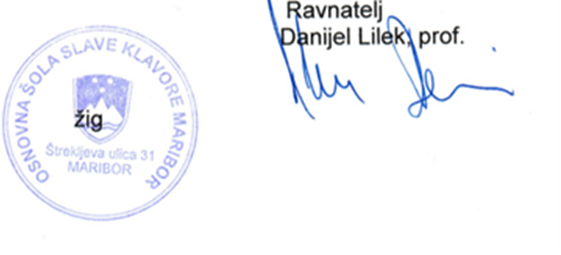 